   OSNOVNA ŠKOLA VUGROVEC-KAŠINA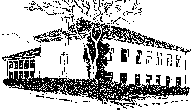 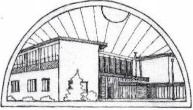 10362 KAŠINA, Ivana Mažuranića 43, p.p.1,  01/2055-035,  01/2056-837, MB: 3324281,                           OIB: 43748649227  E-mail:  ured@os-vugrovec-kasina.skole.hrPOPIS ČLANOVA UČITELJSKOG VIJEĆAŠkolska 2019./2020.Arbutina, DavorkaBarbić, AdelaBriški, IrisBudak Lovrić, RenataCiković, MarijaCuljak, ĐurđicaDanilović, MajaDragija, MajaĐerđa, IrenaFabijanić, ŽeljanaFajdetić, IvanFeist Kuruc, JelenaFerlin, StanislavFišter, SnježanaFrigan, TomislavGalunić, RadosavaHauer, KatarinaHinkelman, VesnaHvalec Mihelić, BernardicaJadanec, VericaJelinić, AnaJeren, AnitaJosić, MateaJosipović, AntonijaJovanović, TamaraJukić, KatarinaKašnar, VladoKlepac, DunjaKoščak, SanelaKovačić, KsenijaKranjčec Lajh, GabrijelaKrištof Lastavić, SuzanaKuna, ElviraLambevska, NatašaMamić, JosipaMašić, AnteMaškarin, IrenaMatković, MatejaMijulkov, ZoranaNovak, MirjanaNovotny, AnaObad, DamirOžanić, MartinaPatačić, KristinaPavlic, KrunoslavPetric, IvanaPetrlić Nađ, IvanaPožgaj, DijanaPrugovečki, KristijanPrusec Kovačić, SnježanaRanec, LeaRezo, NinaRibarić, DubravkoSajković, KristinaSaraf, DanijelaSertić, MarinaŠarec, AnaŠarić Rogina, ZrinkaTrčak, ValentinaTrupeljak, TomislavTurajlić, SnježanaTurčić, IvanaVidović, KlaraVojnović, SunčicaVuger, MajaVuger, VladimirVukorepa, AnicaŽivković, KatarinaŽuljević, Renata